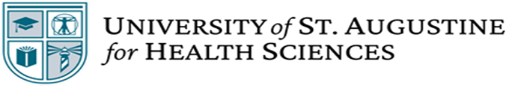 Student Name: ________________________________						Admissions to the MS SLP degree program requires a baccalaureate degree from an accredited institution in Communication Science Disorders (CSD), Speech-Language Pathology (SLP) or Alternate bachelor’s degree and have completed the following prerequisites:Application will not be considered for admissions until 7 of the 10 prerequisites are completed Courses are recommended to be no more than 5 years old, however it is not required. Must show proof you have completed and passed the course with a “C” or better 2 weeks prior to the start of class CLEP credits taken independently through College Board are not acceptable in fulfillment of any prerequisite courses. CLEP credits are only accepted when listed on an institutional transcript in fulfillment of the institution’s degree requirementsLabs are not required or calculated If you must change your pending courses, you must notify Admissions at prereqcheck@usa.edu and your Enrollment Advisor for course approval.Pending prerequisites allowed while in program: Ideally, newly admitted students complete all prerequisite coursework prior to the start of the first term of enrollment at USAHS. If the MS-SLP Program Director provides advanced written approval, students may matriculate/enroll with up to two (six credit hours total) eligible prerequisite courses (course list below). These prerequisite courses must be completed by the student with a grade of C (2.0) or better by or before the conclusion of the student’s second term of the MS-SLP program or the student will not be eligible to progress further in the program. The pending courses MUST be completed at USAHS during Term 1 and/or Term 2 of the MS-SLP program. The pending prerequisite courses taken during the program are not eligible for Title IV federal financial aid.Introduction to Audiology (3 credits)Aural Rehabilitation (3 credits)Prerequisites(Additional substitutes will be considered in consultation with the Program Director)Course NumberCredit Type(S/Q)Institution NameCompletion DateGrade/ CreditsEXAMPLECOMD 1003 semestercreditsSan Diego State University12/15/20B/4Minimum of 3 semester credits/4.5 quarter credits of Chemistry or Physics (100) level or higher (Introductory courses acceptable) Minimum of 3 semester credits/4.5 quarter credits of Biology (1000 level or higher). (Introductory courses acceptable)Minimum of 3 semester credits/4.5 quarter credits of Behavioral or Social Sciences (1000 level or higher).  (Introductory courses acceptable)Minimum of 3 semester credits/4.5 quarter credits of Statistics (1000 level or higher) (Introductory courses acceptable)Minimum of 3 semester credits/4.5 quarter credits of Introduction to Communication Sciences Disorders (Only needed if degree was earned outside of CSD/SLP field) Minimum of 3 semester credits/4.5 quarter credits of Speech Anatomy and Physiology Minimum of 3 semester credits/4.5 quarter credits of AudiologyMay be completed at USAHS term 1 and/or 2 of MS SLP program. See details aboveMinimum of 3 semester credits/4.5 quarter credits of Aural RehabilitationMay be completed at USAHS term 1 and/or 2 of SLP program. See details aboveMinimum of 3 semester credits/4.5 quarter credits of Phonetics Minimum of 3 semester credits/4.5 quarter credits of Normal Speech and Language Development